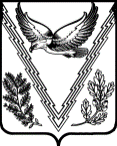 СОВЕТ НИЖЕГОРОДСКОГО СЕЛЬСКОГО ПОСЕЛЕНИЯАПШЕРОНСКОГО РАЙОНАРЕШЕНИЕот 13.06. 2019г.                                                                                           № 175ст. НижегородскаяО внесении изменений в решение Совета Нижегородского сельского поселения Апшеронского района от 25.12.2018г № 160 «О  бюджете  поселения на 2019 год»            В соответствии с подпунктом 2 пункта 1 статьи 26 устава Нижегородского сельского поселения Апшеронского района, принятого решением Совета Нижегородского сельского поселения Апшеронского района от 28 апреля 2017 года № 100, Совет Нижегородского сельского поселения Апшеронского района р е ш и л:1.Внести в решение Совета Нижегородского сельского поселения Апшеронского района от 25.12.2018 г. № 160 «О бюджете поселения на 2019 год» следующие изменения:1) Подпункт 1),2) пункта 1 статьи 1 изложить в следующей редакции:    -«1) общий объем доходов в сумме 8293,5 тыс. рублей»;   - «2) общий объем расходов в сумме 8522,0 тыс. рублей»;2) Приложения № 2, 4, 5, 6, 7  изложить в редакции согласно приложениям №1-5 к настоящему решению.       2.Пункт 12 изложить в новой редакции :«Пункт 12 Утвердить объем бюджетных ассигнований муниципального дорожного фонда Нижегородского сельского поселения Апшеронского района на 2018 год в сумме 1437,1 тыс. рублей.»   2.  Контроль за выполнением настоящего решения возложить на главу Нижегородского сельского поселения Апшеронского района Милованова Сергея Ивановича.3. Настоящее решение вступает в силу со дня его подписания и подлежит официальному опубликованию (обнародованию) на территории поселения.Председатель СоветаНижегородского сельского поселения Апшеронского района 	                                                    	С.И. Милованов				        